PŘIHLÁŠKA KE ZKRÁCENÉMU STUDIU oboru Diplomovaná všeobecná sestra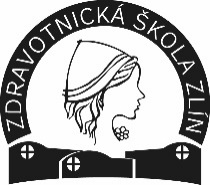 Střední zdravotnická škola a Vyšší odborná škola zdravotnická ZlínBroučkova 372, 760 01 Zlínwww.szszlin.cz; info@szszlin.cz; 577 008 111Vyplní uchazečPříjmení uchazečeRodné čísloRodné čísloRodné čísloRodné čísloRodné čísloRodné čísloRodné čísloRodné čísloRodné čísloRodné čísloRodné čísloJméno uchazečeDatum narozeníMísto narozeníMísto narozeníOkresOkresOkresOkresOkresOkresOkresOkresOkresOkresOkresStání občanstvíTelefone-maile-maile-maile-maile-maildatová schránka *datová schránka *datová schránka *datová schránka *datová schránka *datová schránka *datová schránka *Adresa trvalého pobytu (ulice, č.p., Obec, PSČ, okres)Adresa trvalého pobytu (ulice, č.p., Obec, PSČ, okres)Adresa trvalého pobytu (ulice, č.p., Obec, PSČ, okres)Adresa trvalého pobytu (ulice, č.p., Obec, PSČ, okres)Adresa trvalého pobytu (ulice, č.p., Obec, PSČ, okres)Adresa trvalého pobytu (ulice, č.p., Obec, PSČ, okres)Adresa trvalého pobytu (ulice, č.p., Obec, PSČ, okres)Adresa trvalého pobytu (ulice, č.p., Obec, PSČ, okres)Adresa trvalého pobytu (ulice, č.p., Obec, PSČ, okres)Adresa trvalého pobytu (ulice, č.p., Obec, PSČ, okres)Adresa trvalého pobytu (ulice, č.p., Obec, PSČ, okres)Adresa trvalého pobytu (ulice, č.p., Obec, PSČ, okres)Adresa trvalého pobytu (ulice, č.p., Obec, PSČ, okres)Adresa trvalého pobytu (ulice, č.p., Obec, PSČ, okres)Adresa pro doručování písemností (pokud se liší od adresy trvalého pobytu)Adresa pro doručování písemností (pokud se liší od adresy trvalého pobytu)Adresa pro doručování písemností (pokud se liší od adresy trvalého pobytu)Adresa pro doručování písemností (pokud se liší od adresy trvalého pobytu)Adresa pro doručování písemností (pokud se liší od adresy trvalého pobytu)Adresa pro doručování písemností (pokud se liší od adresy trvalého pobytu)Adresa pro doručování písemností (pokud se liší od adresy trvalého pobytu)Adresa pro doručování písemností (pokud se liší od adresy trvalého pobytu)Adresa pro doručování písemností (pokud se liší od adresy trvalého pobytu)Adresa pro doručování písemností (pokud se liší od adresy trvalého pobytu)Adresa pro doručování písemností (pokud se liší od adresy trvalého pobytu)Adresa pro doručování písemností (pokud se liší od adresy trvalého pobytu)Adresa pro doručování písemností (pokud se liší od adresy trvalého pobytu)Adresa pro doručování písemností (pokud se liší od adresy trvalého pobytu)Zájem o zkrácené studium oboru  53-41- N/1.   Diplomovaná všeobecná sestra           anoneOrganizační pokynyOrganizační pokynyRozdílová zkouška ověřující vaše znalosti  v oblastech  předmětů Anatomie, Fyziologie, Biofyzika, Biochemie, Hematologie, Genetika  a První pomoc, proběhne formou písemného testu.  Před zahájením rozdílové zkoušce předložíte vyplněné Potvrzení vzdělávacího zařízení o absolvovaných hodinách praktické výuky. Rozdílová zkouška ověřující vaše znalosti  v oblastech  předmětů Anatomie, Fyziologie, Biofyzika, Biochemie, Hematologie, Genetika  a První pomoc, proběhne formou písemného testu.  Před zahájením rozdílové zkoušce předložíte vyplněné Potvrzení vzdělávacího zařízení o absolvovaných hodinách praktické výuky. Ve ZlíněPodpis uchazečedne Podpis uchazečedne Uchazeč svým podpisem stvrzuje, že uvedené údaje jsou pravdivéUvedené údaje podléhají ochraně zejména podle zákona č. 101/2000 Sb. O ochraně osobních údajů a o změně některých zákonů, ve znění pozdějších předpisů zákona č. 106/1999 Sb., o svobodném přístupu k informacím, ve znění pozdějších předpisů a zákona č. 365/2000 Sb., o informačních systémech veřejné správy a o změně některých dalších zákonů, ve znění pozdějších předpisů.